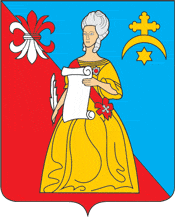 Калужская областьЖуковский районГОРОДСКАЯ ДУМАгородского поселения «Город Кремёнки»РЕШЕНИЕ28.06.2021 г.                                                                                                                             № 26           г.Кремёнки«Об утверждении ответственного секретаряадминистративной комиссиигородского  поселения «Город Кремёнки»»Руководствуясь  Законом Калужской области от 28.11.2011 года № 248-ОЗ «О внесении изменений в Закон Калужской области «О наделении органов местного самоуправления муниципальных районов и городских округов Калужской области отдельными государственными полномочиями», Постановлением администрации муниципального района «Жуковский район» от 08.06.2021г. № 508 «Об утверждении состава административной комиссии городского поселения «Город Кремёнки» Жуковского района»  Городская Дума городского поселения «Город Кремёнки»: Р Е Ш И Л А:1. Освободить  Ильиных Евгению Валерьевну, ведущего эксперта по правовым вопросам и нотариальным действиям от исполнения обязанностей ответственного секретаря административной комиссии городского поселения «Город Кременки» в связи с увольнением по собственному желанию.2. Утвердить из числа членов административной комиссии городского поселения «Город Кремёнки» кандидатуру:Ответственного секретаря административной комиссии городского поселения «Город Кремёнки» - Овсянникову Эльвиру Иршатовну, ведущего эксперта по управлению муниципального имущества.         3. Настоящее Решение опубликовать (обнародовать).         4. Ответственность за исполнение настоящего решения возложить на Главу Администрации ГП МО «Город Кремёнки» С.Н. Гусева        5.  Контроль за исполнением настоящего Решения оставляю за собой.          Глава ГП «Город Кремёнки»                                                                                  Д.Н. ПлехановВедущий эксперт по                                                                                 Я.Б.Гамоваправовым вопросамисп. Бинюков А.Я.Рассылка:ДелоОК ПрокуратураГД